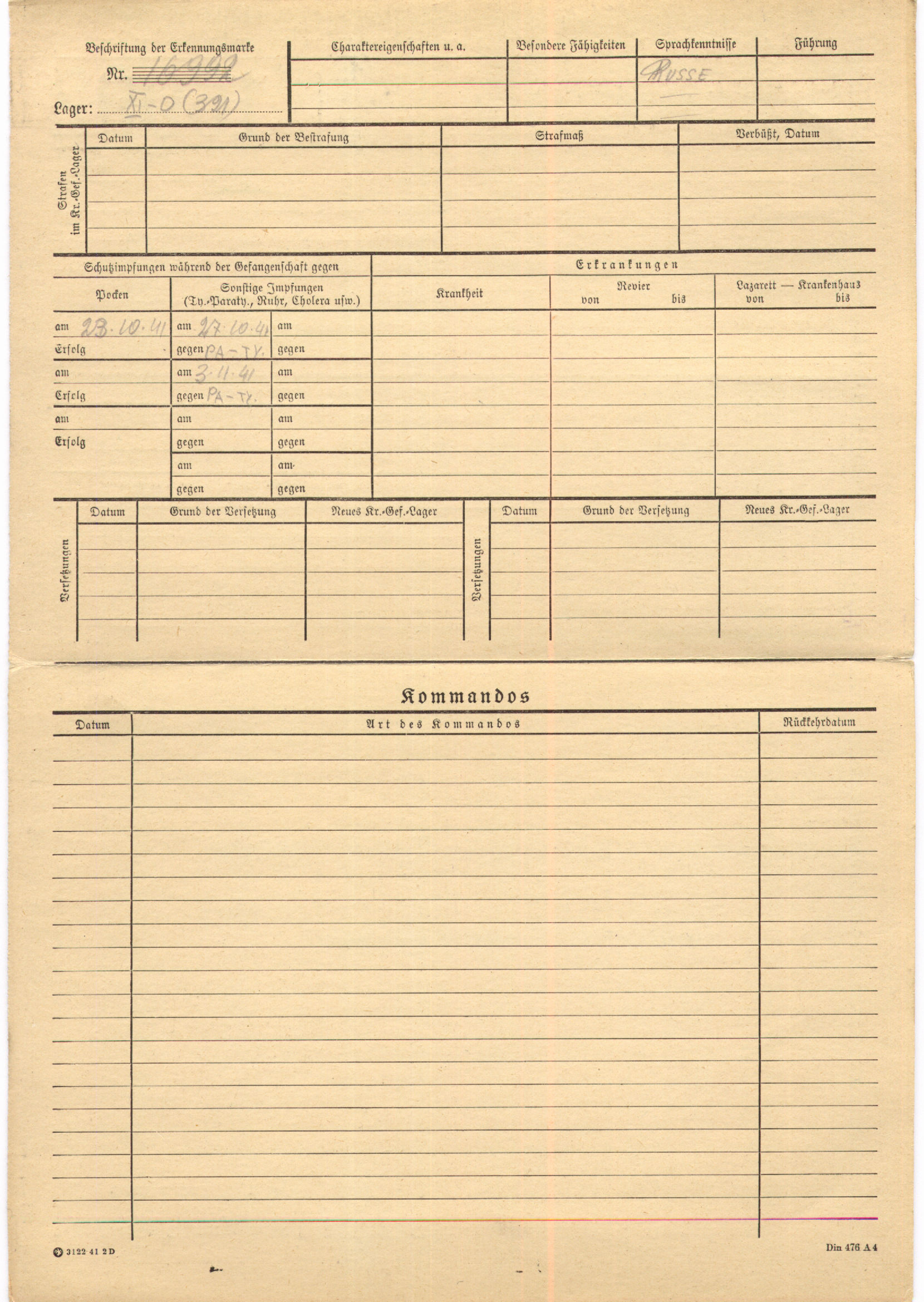 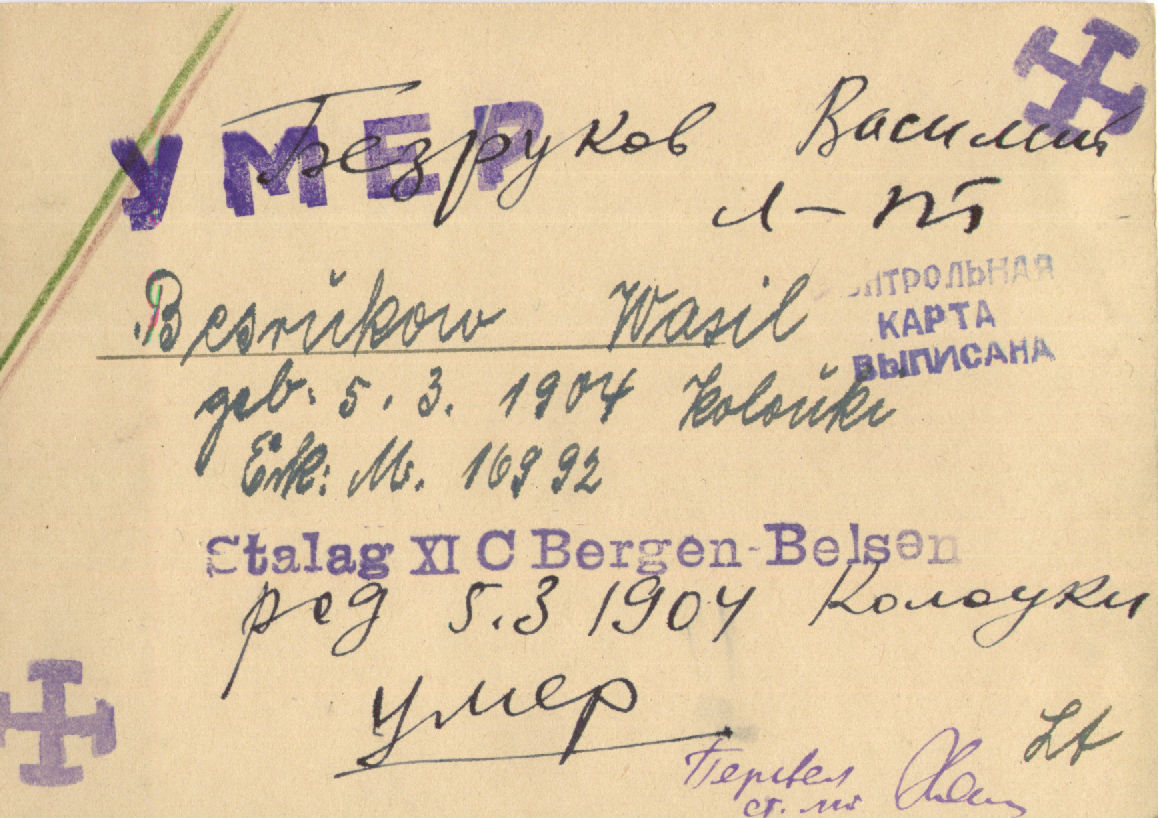 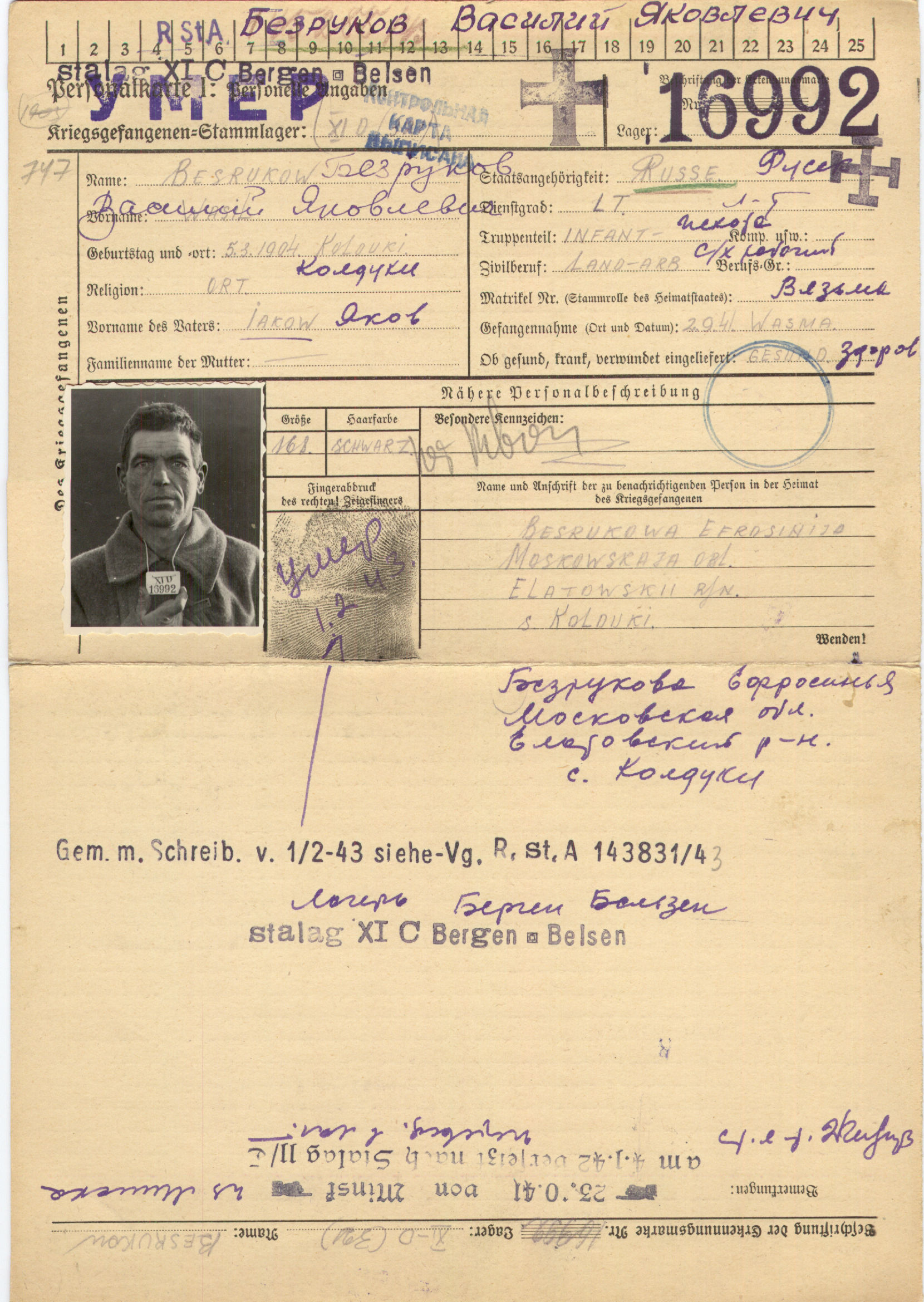 272033305272033305272033305Информация о военнопленномИнформация о военнопленномИнформация о военнопленномФамилияБезруковИмяВасилийОтчествоЯковлевичДата рождения/Возраст05.03.1904Место рожденияКолдукиЛагерный номер16992Дата пленения02.09.1941Место плененияВязьмаЛагерьшталаг XI D (321)Судьбапопал в пленПоследнее место службыпех.Воинское званиелейтенантНазвание источника информацииЦАМО